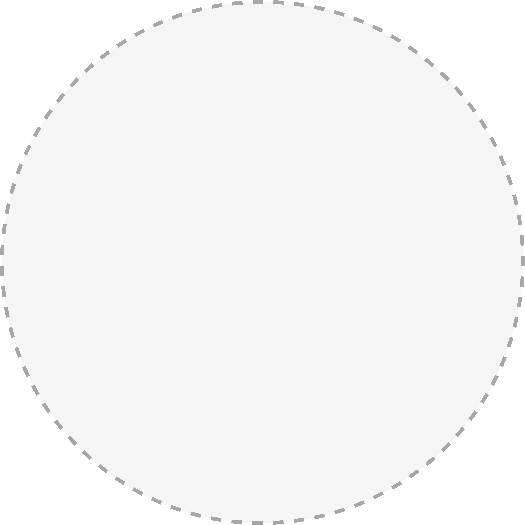 Europejski tydzień umiejętności zawodowych 2019Zaawansowane technologie i rozwój naukowy wyznaczają styl życia, pracy i zabawy. Nowe technologie wymagają nowych umiejętności i pracowników, którzy te umiejętności posiadają. Kształcenie i szkolenie zawodowe to klucz do uzupełnienia niedoborów umiejętności i zapewnienia ludziom w każdym wieku umiejętności na miarę XXI wieku, których potrzebują, aby móc korzystać z szans, jakie oferuje nowoczesne życie.Kształcenie i szkolenie zawodowe to również potwierdzony sposób na dostęp do rynku pracy, na którym w 2018 r. 76% absolwentów placówek oferujących taką formę kształcenia znalazło zatrudnienie krótko po ukończeniu nauki. Europejski tydzień umiejętności zawodowych to inicjatywa Komisji Europejskiej, której celem jest prezentowanie walorów kształcenia i szkolenia zawodowego. W ramach Tygodnia staramy się wykazać, że każda osoba jest utalentowana, a kształcenie i szkolenie zawodowe mogą zapewnić ludziom niezbędne umiejętności praktyczne, wiedzę i kompetencje, które pozwolą im osiągnąć sukces na rynku pracy i w całym społeczeństwie. Nasze motto brzmi „Odkryj swój talent!”, a tegoroczny temat Tygodnia to „Kształcenie i szkolenie zawodowe dla WSZYSTKICH – Umiejętności na całe życie”. Szczególną uwagę poświęcimy tym aspektom kształcenia i szkolenia zawodowego, które sprzyjają włączeniu społecznemu i uczeniu się przez całe życie. Wydarzenia odbywające się w całej Europie – lokalnie, regionalnie i na szczeblu krajowym – pokażą ogromne możliwości, jakie oferują kształcenie i szkolenie zawodowe młodzieży, dorosłym, przedsiębiorstwom, placówkom proponującym kształcenie i szkolenie zawodowe oraz innym zainteresowanym podmiotom. Czwarta edycja Tygodnia odbędzie się w dniach 14-18 października 2019 r. w Helsinkach. Natomiast w państwach członkowskich UE, w państwach EOG i krajach kandydujących do UE wydarzenia i działania powiązane z Tygodniem są organizowane przez 
cały rok. 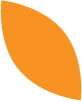  Zaangażuj się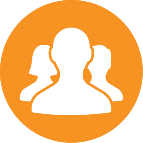 Media społecznościoweWykorzystuj media społecznościowe do rozpowszechniania informacji o wydarzeniuPublikuj swoje obrazy, filmy wideo lub główne wnioski z wydarzenia, używając hasztagów #EUVocationalSkills i #DiscoverYourTalent.Śledź w sposób interaktywny treści w kanałach społecznościowych Europejskiego tygodnia umiejętności zawodowych: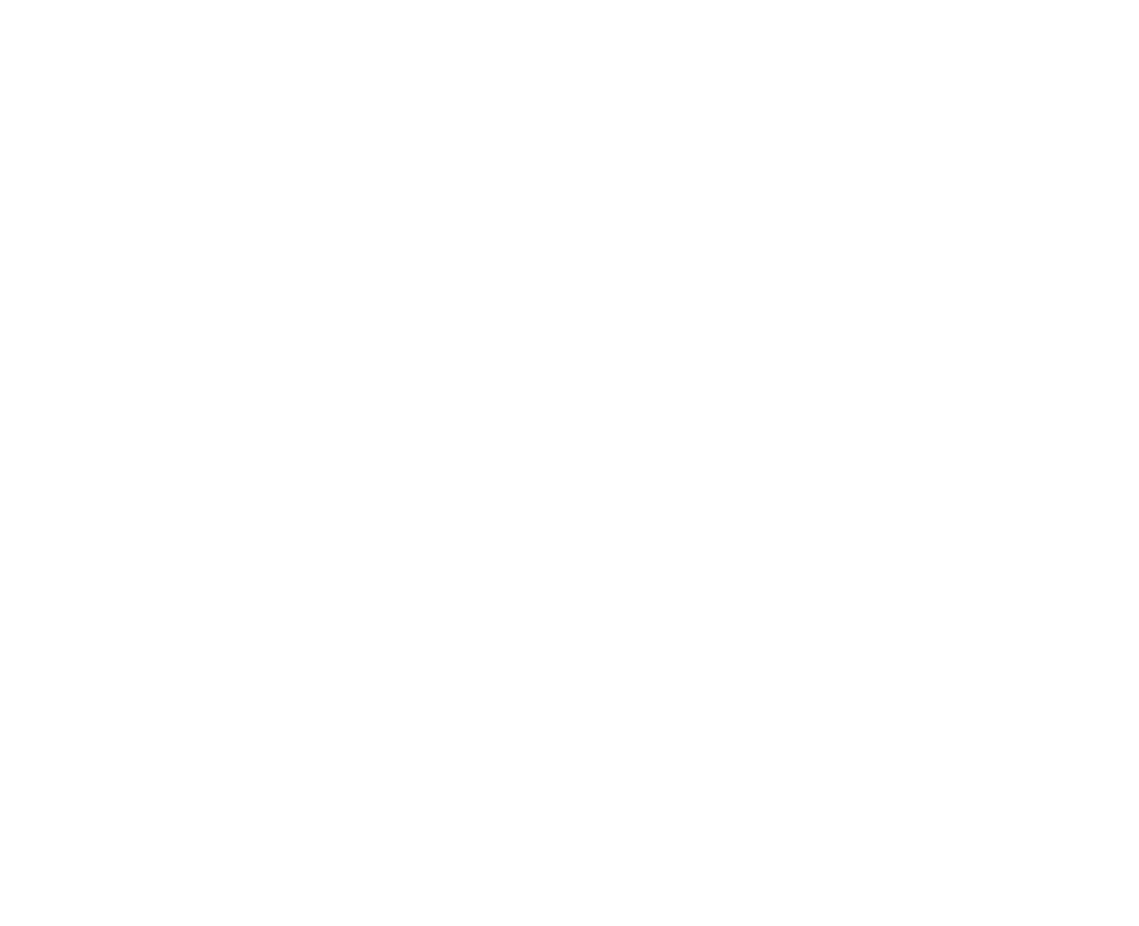 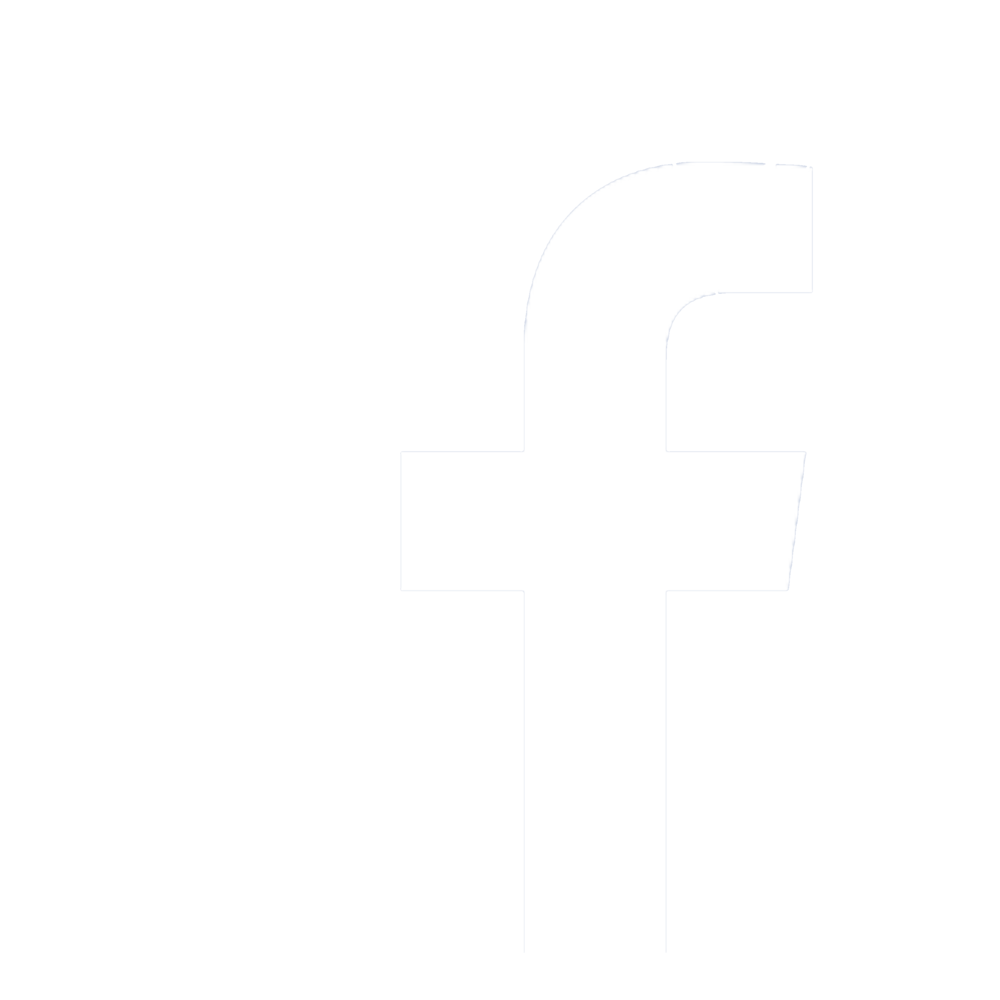 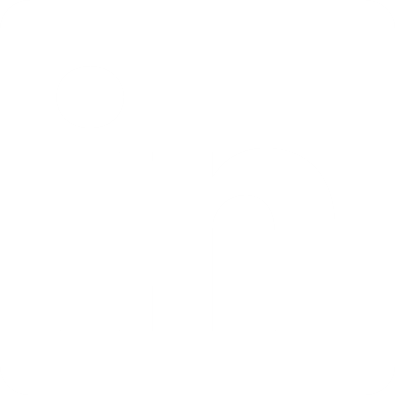 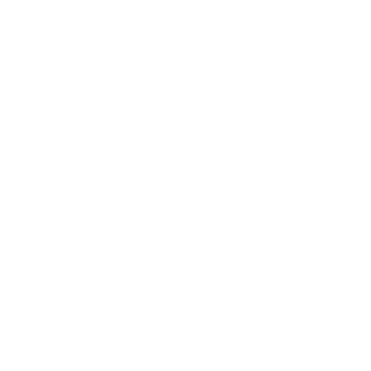 Prezentuj wydarzenia na żywo za pomocą komunikatorów Snapchat, Facebook Live lub Instagram Stories. Podziel się swoją historiąKomisja Europejska chciałaby poznać doświadczenia związane z kształceniem i szkoleniem zawodowym i w ten sposób pomóc w tworzeniu biblioteki historii mogących stać się inspiracją dla innych. Może to być albo własne doświadczenie związane z kształceniem i szkoleniem zawodowym, albo doświadczenie związane z wydarzeniem/działaniem. Tutaj możesz opowiedzieć swoją historię. https://ec.europa.eu/social/vocational-skills-week/share-your-story_plWybrane historie będą promowane na kanałach UE. Dlaczego kształcenie i szkolenie zawodowe?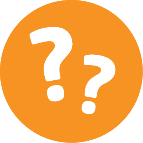 Odkryj swój potencjał.Wykorzystaj kształcenie i szkolenie zawodowe, aby odkryć swoje wyjątkowe talenty! Kształcenie i szkolenie zawodowe oferują ogromny wachlarz możliwości i korzyści, a często też otwierają nowe, nieoczekiwane szanse na przyszłość.Cenione kwalifikacje.Kształcenie i szkolenie zawodowe pomagają uczniom w zdobywaniu przewagi konkurencyjnej dzięki kwalifikacjom, które są cenione przez pracodawców i uznawane w sektorach działalności, a tym samym dają lepsze szanse na zatrudnienie oraz umożliwiają znalezienie dobrej pracy.Szanse dla uczących się dorosłych.Uczący się dorośli mają szereg możliwości interesującej i pełnej wyzwań kariery. Uczenie się przez całe życie daje lepsze szanse na zatrudnienie, rozwija umiejętności personalne i zwiększa szanse społeczne.Umiejętności, które możesz WYKORZYSTAĆ!Możliwości oferowane przez kształcenie i szkolenie zawodowe stanowią odpowiedź na potrzeby rynków pracy, mogą być ukierunkowane na uzupełnianie niedoborów umiejętności i eliminowanie wąskich gardeł. Rzeczywiste niedobory umiejętności w UE są aktualnie odczuwalne w sektorach opieki zdrowotnej i socjalnej, ICT oraz zaawansowanej produkcji. Zapewnienie kandydatom umiejętności w tych dziedzinach przekłada się na poprawę ich szans na zatrudnienie, a jednocześnie sprzyja wzrostowi gospodarczemu. Dlatego osoby, które wybiorą kształcenie i szkolenie zawodowe, mogą być pewne, że umiejętności, które zdobędą, będą wartościowe zarówno na płaszczyźnie osobistej, jak i zawodowej. Skontaktuj się z nami: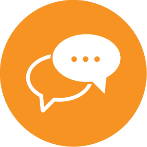 Witryna internetowa: [www.eventwebsite.com]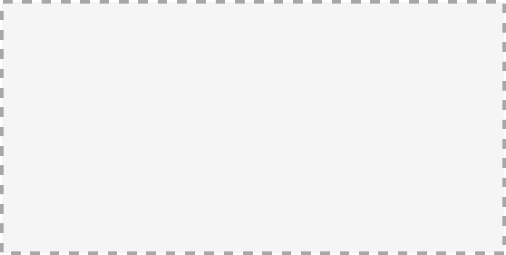 E-mail: [info@eventemail.eu]Telefon: [00353 00 000 00]Twitter: [@eventtwitter #eventhashtag]Facebook: [@eventfacebook]Dane kampanii dotyczącej Europejskiego tygodnia umiejętności zawodowych:Witryna internetowa: https://ec.europa.eu/social/vocational-skills-week/E-mail: info@vocationalskillsweek.euTelefon: +44 (0)207 444 4264 Twitter: @EU_social, @EuropeanYouthEU, #EUVocationalSkills, #DiscoverYourTalentFacebook: @socialeurope, @EuropeanYouthEU